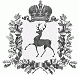 АДМИНИСТРАЦИЯ РАБОЧЕГО ПОСЁЛКА ШАРАНГАШАРАНГСКОГО МУНИЦИПАЛЬНОГО РАЙОНАНИЖЕГОРОДСКОЙ ОБЛАСТИПОСТАНОВЛЕНИЕот 03.07.2018							N61О передаче муниципального имуществав муниципальную собственность Шарангского муниципального района        В соответствии с Федеральным законом от 06.10.2003 года №131-ФЗ «Об общих принципах организации местного самоуправления в Российской Федерации», Устава рабочего поселка Шаранга Шарангского муниципального района Нижегородской области, на основании решения поселкового Совета рабочего поселка Шаранга Шарансгкого муниципального района Нижегородской области от 14.05.2018 №15 «Об утверждении Перечня имущества, передаваемогоиз муниципальной собственности рабочего поселка Шаранга Шарангского муниципального района Нижегородской области в муниципальную собственность Шарангского муниципального района Нижегородской области», администрация рабочего посёлка Шаранга Шарангского муниципального района Нижегородской области (далее – администрация)   п о с т а н о в л я е т:           1.Передать  из муниципальной собственности рабочего поселка Шаранга Шарангского муниципального района Нижегородской области недвижимое имущество в муниципальную имущественную казну Шарангского муниципального района согласно приложению.          2.Внести соответствующие изменения в реестр муниципального имущества рабочего поселка Шаранга Шарангского муниципального района Нижегородской области.          3.Признать утратившим силу постановление администрации рабочего поселка Шаранга Шарангского муниципального района Нижегородской области от 27.04.2018 №45 «О передаче муниципального имущества в муниципальную собственность Шарангского муниципального района».Глава администрации	С.В.КраевУТВЕРЖДЕНпостановлением рабочего посёлка Шаранга Шарангского муниципального районаНижегородской области от 03.07.2018 №61ПЕРЕЧЕНЬмуниципального имущества, передаваемого из муниципальнойсобственности рабочего поселка Шаранга Шарангского муниципального района Нижегородской области в собственность  Шарангского муниципального района Нижегородской области№п/пНаименование имуществаМестонахождениеимуществаИндивидуализирующие признаки (протяженность(км), площадь (кв.м.)Балансовая стоимость(руб)1Жилое помещениеНижегородская область, р.п.Шаранга,ул.Большевиков д.38 кв.328,214 023,92